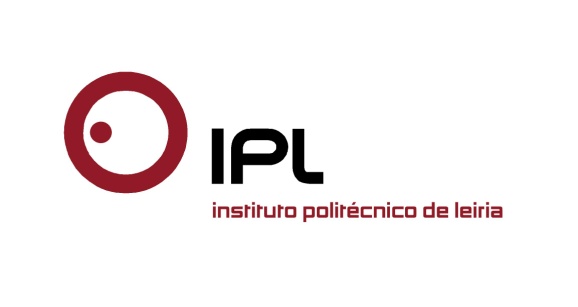 “Tartarugas Ninja 2”, “Dia da Independência 2”, “As Caça-Fantasmas” e “Os Sete Magníficos”Tecnologia criada no Politécnico de Leiria usada nas superproduções de Hollywood com estreia no verãoO software áudio criado por Nuno Fonseca, docente do Politécnico de Leiria, está a ser a escolha de dezenas de produtores de Hollywood, e estará novamente nas salas de cinema neste verão com as estreias de "Tartarugas Ninja Heróis Mutantes: O Romper Das Sombras”, “O Dia da Independência: Nova Ameaça”, “As Caça-Fantasmas”, e “Os Sete Magníficos”. Estes novos filmes juntam-se à lista de produções onde a tecnologia foi já utilizada, e que já incluída títulos como “Poltergeist”, “The Walk”, “The Forest”, “Steve Jobs”, e “Batman v Superman”.Jason W. Jennings, supervising sound editor do novo filme das Tartarugas Ninja, atesta a qualidade deste software: «I can honestly say that I’ve never used software like Sound Particles before. It is really quite extraordinary - I’m fascinated by it».Esta nova tecnologia permite simular por computador milhares de sons em simultâneo e, muito embora possa ser utilizada em qualquer filme, «foi pensada essencialmente para grandes produções de Hollywood, com cenas épicas com milhares de coisas a acontecer ao mesmo tempo», explica Nuno Fonseca. «Atualmente, a criação do som para uma cena épica, como uma batalha, é um processo essencialmente manual – o sound designer vai adicionando som após som, provavelmente existindo cerca de 100 sons em simultâneo. Com esta tecnologia, o software consegue criar milhares e milhares de sons, poupando tempo e obtendo resultados mais realistas”, exemplifica.Ao longo dos últimos dois anos, o docente do Politécnico de Leiria tem dado palestras nos principais estúdios de Hollywood, incluindo Skywalker Sound, Warner Bros, Universal, 20th Century Fox, Technicolor (Paramount Studios), Pixar, Pinewood Studios (UK), estando já agendado um evento específico em Outubro na Sony Pictures organizado pela Motion Pictures Sound Editors (MPSE), a principal associação de editores áudio de cinema.Nuno Fonseca é coordenador da licenciatura em Jogos Digitais e Multimédia e professor no departamento de Engenharia Informática da Escola Superior de Tecnologia e Gestão do Politécnico de Leiria.Leiria, 4 de julho de 2016Para mais informações contactar:Midlandcom – Consultores em ComunicaçãoAna Frazão Rodrigues * 939 234 508 * 244 859 130 * afr@midlandcom.pt Maria Joana Reis * 939 234 512 * 244 859 130 * mjr@midlandcom.pt